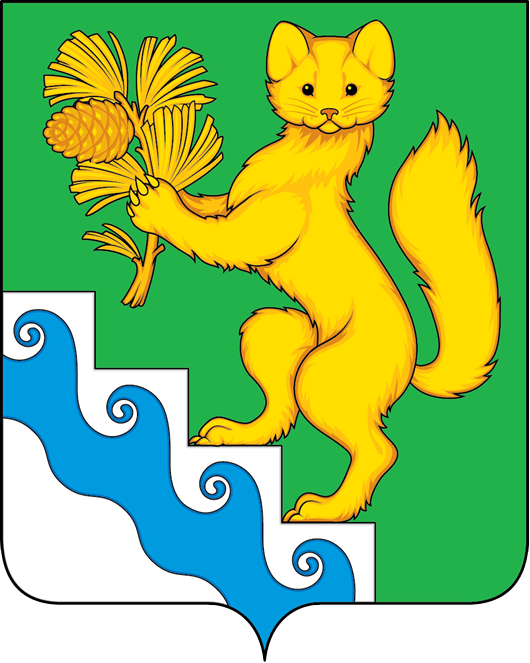 АДМИНИСТРАЦИЯ БОГУЧАНСКОГО РАЙОНА   ПОСТАНОВЛЕНИЕ28.12.2022                                   с. Богучаны                                    № 1372-пВ целях организации  обращения с твердыми коммунальными отходами на территории Богучанского района  в соответствии с Федеральным законом от 06.10.2003 №131-ФЗ «Об общих принципах организации местного самоуправления в Российской Федерации», Федеральным законом  от 10.01.2002 №7-ФЗ «Об охране окружающей среды»,  Федеральным законом от 24.06.1998 №89 «Об отходах производства и потребления», Санитарными требованиями к размещению контейнерных площадок (установлены санитарными правилами СанПин 2.1.3684-21 «Санитарно-эпидемиологические требования к территорий городских и сельских поселений, к водным объектам, питьевой воде и питьевому водоснабжению, атмосферному воздуху, почвам, жилым помещениям, эксплуатации производственных, общественных помещений, организации и проведению санитарно-противоэпидемиологических (профилактических) мероприятий», статьями 7,8,43,47 Устава Богучанского района Красноярского края ПОСТАНОВЛЯЮ:Внести изменения в проект контейнерной площадки для накопления твердых коммунальных отходов с контейнерами поверхностного типа Богучанского района, согласно приложению №1.	2. Контроль за исполнением настоящего постановления возлагаю на   исполняющего обязанности заместителя Главы Богучанского района по вопросам развития лесопромышленного комплекса, экологии и природопользования  С.И. Нохрина.          3. Постановление вступает в силу со дня, следующего за днем его опубликования в Официальном вестнике Богучанского района.Глава Богучанского района                                                             А.С. Медведев                  О внесении изменений в постановление администрации Богучанского района от 27.12.2021 №1145-п «Об утверждении проекта контейнерной площадки для накопления твердых коммунальных отходов с контейнерами поверхностного типа Богучанского района»